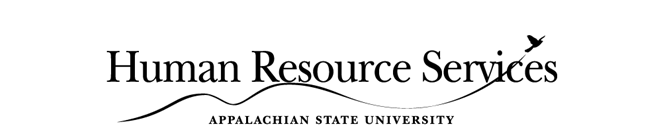 EHRA-NF POSITION DESCRIPTION FORMFOR EHRA SAAO I, II, INSTRUCTIONAL-NON TEACHING, OR RESEARCH POSITIONSPlease include all information for position on this form.CONSTITUENT INSTITUTION:  	Appalachian State UniversityDIVISION AND DEPARTMENT:CURRENT OR PROPOSED POSITION TITLE: CURRENT POSITION #:	PROPOSED EFFECTIVE DATE:  	NAME OF INCUMBENT:	Requested by:____________________________		______________________________	Dean or Department Director			Vice ChancellorSUMMARY OF DIVISION/DEPARTMENT/UNIT AND POSITIONDescribe the nature and role of the division/department/unit and the primary purpose of the position.NATURE OF SERVICES PROVIDEDDescribe briefly the nature of the services provided.  For this question, please focus on the range and character of the services.ORGANIZATIONAL RELATIONSHIPSGive the position title and a brief statement of the principal role of each direct report. Provide a current chart identifying the organizational structure within which this position is placed.PRINCIPAL WORK RELATIONSHIPSDescribe the principal internal and/or external positions, departments, or organizations with which the position has a continuing work relationship.  Also, please include the nature of the work requirement.PRINCIPAL DUTIES AND RESPONSIBILITIESDescribe the principal duties and responsibilities encountered in the position.AUTHORITY EXERCISEDDescribe by example the authority exercised in matters relating to the technical aspects of the job and to personnel and financial matters. KEY COMMITTEESDescribe the position’s role in any University policy committees.DIMENSIONSPlease list any significant statistical data that will provide the reader with insight into the magnitude of the position’s activities.  This could include data such as the number of staff and operating budgets, or research grants, or the scope of the instructional programs.QUALIFICATIONSEducation; Experience; Knowledge, Skills & Abilities preferred.ORGANIZATION CHARTOrganization Chart(s) of Division and DepartmentADA CHECKLISTSupplemental information for compliance with the Americans with Disabilities Act (ADA) for Physical Activities, Visual Acuity and Working Conditions of the position.HR DETERMINATIONHR DETERMINATIONHR DETERMINATIONHR DETERMINATIONHR DETERMINATIONHR DETERMINATIONHR DETERMINATIONHR DETERMINATIONHR DETERMINATIONHR DETERMINATIONHR DETERMINATIONHR DETERMINATIONNew Position #: New Position #: New Position #: New Position #: New Position #: New Position #: Effective Date: Effective Date: Effective Date: Effective Date: Effective Date: Effective Date: SAAO ISAAO II   InstructionalResearchAthleticsSPA(class/grade)Sub-Category:  Sub-Category:  Sub-Category:  Sub-Category:  Sub-Category:  Sub-Category:  Sub-Category:  Sub-Category:  Sub-Category:  Sub-Category:  Sub-Category:  Sub-Category:  Rationale for Determination is attached.Rationale for Determination is attached.Rationale for Determination is attached.Rationale for Determination is attached.Rationale for Determination is attached.Rationale for Determination is attached.Rationale for Determination is attached.Rationale for Determination is attached.Rationale for Determination is attached.Rationale for Determination is attached.Rationale for Determination is attached.Rationale for Determination is attached.HR AnalystHR AnalystHR AnalystHR AnalystHR AnalystHR AnalystHR AnalystHR AnalystHR AnalystHR AnalystHR AnalystHR Analyst